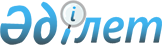 О внесении изменений и дополнений в некоторые приказы исполняющего обязанности Министра по инвестициям и развитию Республики КазахстанПриказ Министра индустрии и инфраструктурного развития Республики Казахстан от 31 марта 2022 года № 170. Зарегистрирован в Министерстве юстиции Республики Казахстан 5 апреля 2022 года № 27421
      Примечание ИЗПИ!Порядок введения в действие см. п.4
      ПРИКАЗЫВАЮ: 
      1. Утвердить перечень некоторых приказов исполняющего обязанности Министра по инвестициям и развитию Республики Казахстан, в которые вносятся изменения и дополнения, согласно приложению к настоящему приказу.
      2. Комитету транспорта Министерства индустрии и инфраструктурного развития Республики Казахстан в установленном законодательством порядке обеспечить:
      1) государственную регистрацию настоящего приказа в Министерстве юстиции Республики Казахстан;
      2) размещение настоящего приказа на интернет-ресурсе Министерства индустрии и инфраструктурного развития Республики Казахстан.
      3. Контроль за исполнением настоящего приказа возложить на курирующего вице-министра индустрии и инфраструктурного развития Республики Казахстан.
      4. Настоящий приказ вводится в действие по истечении шестидесяти календарных дней после дня его первого официального опубликования.
      "СОГЛАСОВАН"Министерство образованияРеспублики Казахстан
      "СОГЛАСОВАН"Министерство здравоохраненияРеспублики Казахстан
      "СОГЛАСОВАН"Министерство национальной экономикиРеспублики Казахстан
      "СОГЛАСОВАН"Министерство цифровогоразвития, инноваций и аэрокосмической промышленности Республики Казахстан
      "СОГЛАСОВАН"Министерство энергетикиРеспублики Казахстан Перечень некоторых приказов исполняющего обязанности Министра по инвестициям и развитию Республики Казахстан, в которые вносятся изменения и дополнения
      1. В приказ исполняющего обязанности Министра по инвестициям и развитию Республики Казахстан от 27 марта 2015 года № 355 "Об утверждении Положения о квалификационных комиссиях, Правил дипломирования и аттестации лиц командного состава судов, подлежащих государственной регистрации в Государственном судовом реестре Республики Казахстан" (зарегистрирован в Реестре государственной регистрации нормативных правовых актов за № 11234):
      в Правилах дипломирования и аттестации лиц командного состава судов, подлежащих государственной регистрации в Государственном судовом реестре Республики Казахстан, утвержденных указанным приказом:
      дополнить пунктом 17-1 следующей редакции:
      "17-1. В случае выявления оснований для отказа в оказании государственной услуги по основаниям, указанным в пункте 9 стандарта настоящих Правил услугодатель не позднее чем за три рабочих дня до завершения срока оказания государственной услуги согласно статьи 73 Административного процедурно-процессуального кодекса Республики Казахстан направляет услугополучателю уведомление о предварительном решении об отказе в оказании государственной услуги, а также времени и месте проведения заслушивания для возможности выразить услугополучателю позицию по предварительному решению.
      Процедура заслушивания проводится в соответствии со статьей 73 Административного процедурно-процессуального кодекса Республики Казахстан.
      По результатам заслушивания услугодатель выдает услугополучателю профессиональный диплом либо мотивированный ответ об отказе.";
      дополнить пунктом 45-1 следующей редакции:
      "45-1. В случае выявления оснований для отказа в оказании государственной услуги по основаниям, указанным в пункте 9 стандарта настоящих Правил услугодатель не позднее чем за три рабочих дня до завершения срока оказания государственной услуги согласно статьи 73 Административного процедурно-процессуального кодекса Республики Казахстан направляет услугополучателю уведомление о предварительном решении об отказе в оказании государственной услуги, а также времени и месте проведения заслушивания для возможности выразить услугополучателю позицию по предварительному решению.
      Процедура заслушивания проводится в соответствии со статьей 73 Административного процедурно-процессуального кодекса Республики Казахстан.
      По результатам заслушивания услугодатель выдает услугополучателю справку о прохождении аттестации для лиц командного состава судов либо мотивированный ответ об отказе.";
      пункт 74 изложить в следующей редакции:
      "74. Рассмотрение жалобы по вопросам оказания государственных услуг производится вышестоящим административным органом, должностным лицом, уполномоченным органом по оценке и контролю за качеством оказания государственных услуг (далее – орган, рассматривающий жалобу).
      Жалоба подается услугодателю и (или) должностному лицу, чье решение, действие (бездействие) обжалуются.
      Услугодатель, должностное лицо, чье решение, действие (бездействие) обжалуются, не позднее трех рабочих дней со дня поступления жалобы направляют ее и административное дело в орган, рассматривающий жалобу.
      При этом услугодатель, должностное лицо, чье решение, действие (бездействие) обжалуются, не направляет жалобу в орган, рассматривающий жалобу, если он в течение трех рабочих дней примет благоприятное решение, совершит действие, полностью удовлетворяющее требованиям, указанным в жалобе.
      Жалоба услугополучателя, поступившая в адрес услугодателя, в соответствии с пунктом 2 статьи 25 Закона Республики Казахстан "О государственных услугах", подлежит рассмотрению в течение 5 (пяти) рабочих дней со дня ее регистрации.
      Жалоба услугополучателя, поступившая в адрес уполномоченного органа по оценке и контролю за качеством оказания государственных услуг, подлежит рассмотрению в течение 15 (пятнадцати) рабочих дней со дня ее регистрации.
      Если иное не предусмотрено законами Республики Казахстан, обращение в суд допускается после обжалования в досудебном порядке согласно пункту 5 статьи 91 Административного процедурно-процессуального кодекса Республики Казахстан.";
      пункты 75, 76 и 77 исключить;
      в приложении 7:
      строку, порядковый номер 4, изложить в следующей редакции:
      "
      ".
      2. В приказ исполняющего обязанности Министра по инвестициям и развитию Республики Казахстан от 27 марта 2015 года № 357 "Об утверждении Правил выдачи и ведения судовых документов для судов, осуществляющих судоходство по внутренним водным путям" (зарегистрирован в Реестре государственной регистрации нормативных правовых актов за № 11093):
      в Правилах выдачи и ведения судовых документов для судов, осуществляющих судоходство по внутренним водным путям, утвержденных указанным приказом:
      пункт 90 изложить в следующей редакции:
      "90. Рассмотрение жалобы по вопросам оказания государственных услуг производится вышестоящим административным органом, должностным лицом, уполномоченным органом по оценке и контролю за качеством оказания государственных услуг (далее – орган, рассматривающий жалобу).
      Жалоба подается услугодателю и (или) должностному лицу, чье решение, действие (бездействие) обжалуются.
      Услугодатель, должностное лицо, чье решение, действие (бездействие) обжалуются, не позднее 3 (трех) рабочих дней со дня поступления жалобы направляют ее и административное дело в орган, рассматривающий жалобу.
      При этом услугодатель, должностное лицо, чье решение, действие (бездействие) обжалуются, не направляет жалобу в орган, рассматривающий жалобу, если он в течение 3 (трех) рабочих дней примет благоприятное решение, совершит действие, полностью удовлетворяющее требованиям, указанным в жалобе.
      Жалоба услугополучателя, поступившая в адрес услугодателя, в соответствии с пунктом 2 статьи 25 Закона Республики Казахстан "О государственных услугах", подлежит рассмотрению в течение 5 (пяти) рабочих дней со дня ее регистрации.
      Жалоба услугополучателя, поступившая в адрес уполномоченного органа по оценке и контролю за качеством оказания государственных услуг, подлежит рассмотрению в течение 15 (пятнадцати) рабочих дней со дня ее регистрации.
      Если иное не предусмотрено законами Республики Казахстан, обращение в суд допускается после обжалования в досудебном порядке согласно пункту 5 статьи 91 Административного процедурно-процессуального кодекса Республики Казахстан.".
      3. В приказ исполняющего обязанности Министра по инвестициям и развитию Республики Казахстан от 17 апреля 2015 года № 457 "Об утверждении Правил аттестации судоводителей на право управления маломерным судном" (зарегистрирован в Реестре государственной регистрации нормативных правовых актов за № 11528):
      в Правилах аттестации судоводителей на право управления маломерным судном, утвержденных указанным приказом:
      дополнить пунктом 7-1 следующей редакции:
      "7-1. При обращении в Государственную корпорацию день приема не входит в срок оказания государственной услуги.";
      пункт 36 изложить в следующей редакции:
      "36. По истечении срока действия удостоверения на право управления маломерным судном для получения нового удостоверения судоводитель маломерного судна представляет в Государственную корпорацию, либо на портал документы, предусмотренные пунктом 8 Стандарта государственной услуги, а также ранее выданное удостоверение на право управления маломерным судном. В случае подачи документов через портал две фотографии размером 2,5x3,5 сантиметров представляются в Государственную корпорацию в день сдачи документов на портал и направляются в местный исполнительный орган.
      При этом выдача нового удостоверения на право управления маломерным судном производится без сдачи экзамена судоводителем маломерного судна в течение 2 (двух) рабочих дней с момента подачи документов.
      Ранее выданное удостоверение на право управления маломерным судном изымается у судоводителя маломерного судна и уничтожается через год местным исполнительным органом.";
      пункт 47 изложить в следующей редакции:
      "47. Рассмотрение жалобы по вопросам оказания государственных услуг производится вышестоящим административным органом, должностным лицом, уполномоченным органом по оценке и контролю за качеством оказания государственных услуг (далее – орган, рассматривающий жалобу).
      Жалоба подается услугодателю и (или) должностному лицу, чье решение, действие (бездействие) обжалуются.
      Услугодатель, должностное лицо, чье решение, действие (бездействие) обжалуются, не позднее 3 (трех) рабочих дней со дня поступления жалобы направляют ее и административное дело в орган, рассматривающий жалобу.
      При этом услугодатель, должностное лицо, чье решение, действие (бездействие) обжалуются, не направляет жалобу в орган, рассматривающий жалобу, если он в течение 3 (трех) рабочих дней примет благоприятное решение, совершит действие, полностью удовлетворяющее требованиям, указанным в жалобе.
      Жалоба на действие (бездействия) работников Государственной корпорации при оказании государственной услуги через Государственную корпорацию подается на имя руководителя Государственной корпорации, либо в уполномоченный орган в сфере информатизации.
      Жалоба услугополучателя, поступившая в адрес услугодателя, в соответствии с пунктом 2 статьи 25 Закона Республики Казахстан "О государственных услугах", подлежит рассмотрению в течение 5 (пяти) рабочих дней со дня ее регистрации.
      Жалоба услугополучателя, поступившая в адрес уполномоченного органа по оценке и контролю за качеством оказания государственных услуг, подлежит рассмотрению в течение 15 (пятнадцати) рабочих дней со дня ее регистрации.
      Если иное не предусмотрено законами Республики Казахстан, обращение в суд допускается после обжалования в досудебном порядке согласно пункту 5 статьи 91 Административного процедурно-процессуального кодекса Республики Казахстан.";
      в приложении 1-1:
      строку, порядковый номер 3, изложить в следующей редакции:
      "
      ".
					© 2012. РГП на ПХВ «Институт законодательства и правовой информации Республики Казахстан» Министерства юстиции Республики Казахстан
				
      Министр индустрии иинфраструктурного развитияРеспублики Казахстан 

К. Ускенбаев
Приложение к приказу
Министра индустрии и
инфраструктурного развития
Республики Казахстан
от 31 марта 2022 года № 170
4
Форма оказания государственной услуги
Электронная (полностью автоматизированная)
3
Срок оказания государственной услуги
1) выдача удостоверения на право управления самоходным маломерным судном – 2 (два) рабочих дня со дня успешной сдачи экзамена; 
2) выдача дубликата удостоверения на право управления самоходным маломерным судном – 2 (два) рабочих дня с момента сдачи пакета документов;
3) выдача удостоверения на право управления самоходным маломерным судном в случае истечения срока действия ранее выданного удостоверения – 2 (два) рабочих дня с момента сдачи пакета документов;
4) выдача удостоверения на право управления самоходным маломерным судном в связи с изменением района плавания и (или) типа судна – 2 (два) рабочих дня с момента сдачи пакета документов.